Documents à remplir par les parents pour les mineurs.Autorisation de prise en charge médicale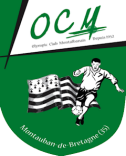 Je soussigné(e), Melle, Mme, M.(1)    ……………………..…………...…….., père, mère ou tuteur (1), autorise le Président du Club de l'O.C. Montauban ou, par délégation, l'accompagnateur de l’équipe dans laquelle joue mon enfant : (prénom et nom) ………………………………………, à faire intervenir un médecin pour pratiquer ou faire pratiquer à celui-ci, toute intervention indispensable, même sous anesthésie générale, et pour donner les soins nécessaires, en cas d'urgence.Pour valoir ce que de droit,Date : ……………………………Rayer la mention inutile.......................................................................................................................................................................................................................Autorisation de transportJe soussigné(e), Melle, Mme, M.,(1)    ………………………………..…....……, père, mère ou tuteur (1), autorise mon enfant (prénom et nom) :…………………………………..., à être transporté, pour tous déplacements nécessaires à la pratique de son sport, par toutes personnes autorisées par l'OC.Montauban, entraîneur, dirigeant d'équipe, membre du bureau, autre parent de joueur. Nous acceptons également qu'il soit, si besoin, transporté par une société d'autocars choisie par l'OC.Montauban Football. Nous certifions avoir pris connaissance des modalités de participation aux déplacements stipulées en bas de la page des cotisations.Date : ………………………......            Signature des parents ou tuteur :(1)Rayer la mention inutile___________________________________________________________________________________________________________Pour info, vos chèques de caution (des U15 aux U19) de la saison 2017/2018  n’ont plus de valeur 1 an après leur édition et ils seront détruits au  21 juillet 2018. Toutefois si vous souhaitez qu’ils vous soient restitués, veuillez nous en informer quelques jours avant votre passage par mail : secretaire@ocmfootball.com ___________________________________________________________________________________________________________Dans le cadre de l'activité de communication du Club, votre enfant est susceptible d'être photographié ou filmé, pour une diffusion ou publication sur le site internet du club. Il est convenu que la publication ou diffusion de l’image de votre enfant, ainsi que les légendes ou commentaires accompagnant cette publication, ne devront pas porter atteinte à sa dignité, vie privée et réputation. Si vous ne souhaitez pas qu'il apparaisse sur les photos, le faire savoir par mail ou par écrit : secretaire@ocmfootball.com. Afin d'éviter tout malentendu, aucune image de l'équipe dans laquelle évolue un enfant ne disposant pas de l'autorisation ne sera diffusée.